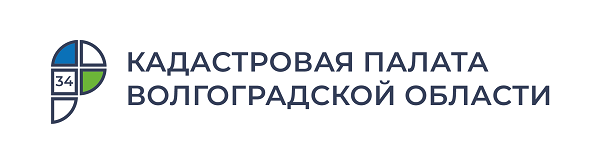 Кадастровая палата по Волгоградской области приглашает на вебинар: «Оформление индивидуальных жилых и садовых домов»18 июня в 10:00 (мск) состоится вебинар «Оформление индивидуальных жилых и садовых домов». На вопросы, в рамках заданной темы, ответят специалисты Кадастровой палаты по Волгоградской области.Многих дачников по всей стране волнует, как оформить индивидуальные жилые и садовые дома. У огромного числа граждан по-прежнему остаются свидетельства на землю и другие документы старого образца.Основные вопросы, которые мы разберем на вебинаре:Что из себя представляет упрощенный вариант кадастрового учета и регистрации прав в рамках «дачной амнистии»?В каких случаях разрешение на строительство и ввод в эксплуатацию не требуется?Зачем нужен техплан?Как защитить права наследников земельных участков, которые были предоставлены для постоянного (бессрочного) пользования?Если вам полезно услышать ответы на перечисленные вопросы, ждем вас на вебинаре Кадастровой палаты по Волгоградской области. Наш лектор – начальник отдела обработки документов и обеспечения учетных              действий № 2 Сергей Илюхин.На вебинаре вы узнаете, какие документы нужно собрать, чтоб поставить дом на кадастровый учет, а также зарегистрировать права собственности.Дополнительно лектор сообщит о полезных для дачников законодательных изменениях, принятых буквально в последнее время.Лето – отличный сезон не только для отдыха, но и для оформления своей дачи.Записаться на вебинар: https://webinar.kadastr.ru/webinars/ready/detail/179С уважением, Золотарева Елена Константиновна, специалист по взаимодействию со СМИ Кадастровой палаты по Волгоградской областиTel: 8 (8442) 60-24-40 (2307)e-mail: ekz_34@mail.ruМы ВКонтакте, в Instagram